Customer Quotation<repeat_table></repeat_table>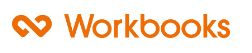 TelephoneFaxEmailWebsiteQuote Reference:Quote Date:FAO:Prepared By:SubtotalVATTotalComments:Payment Terms:30 daysTerms and Conditions:Terms and Conditions can be found on our websitePO NumberPrint NamePositionSignatureDated